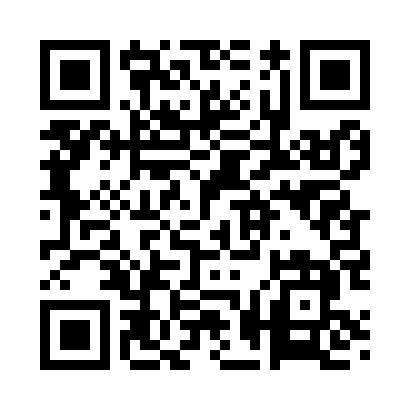 Prayer times for Buck Mountain, Pennsylvania, USAMon 1 Jul 2024 - Wed 31 Jul 2024High Latitude Method: Angle Based RulePrayer Calculation Method: Islamic Society of North AmericaAsar Calculation Method: ShafiPrayer times provided by https://www.salahtimes.comDateDayFajrSunriseDhuhrAsrMaghribIsha1Mon3:565:351:075:088:3910:192Tue3:565:361:075:088:3910:183Wed3:575:361:085:088:3910:184Thu3:585:371:085:088:3910:185Fri3:595:381:085:088:3810:176Sat4:005:381:085:088:3810:167Sun4:005:391:085:088:3810:168Mon4:015:391:085:088:3710:159Tue4:025:401:095:088:3710:1410Wed4:035:411:095:088:3610:1411Thu4:045:421:095:088:3610:1312Fri4:055:421:095:088:3510:1213Sat4:075:431:095:088:3510:1114Sun4:085:441:095:088:3410:1015Mon4:095:451:095:088:3410:0916Tue4:105:451:095:088:3310:0817Wed4:115:461:105:088:3210:0718Thu4:125:471:105:088:3210:0619Fri4:145:481:105:088:3110:0520Sat4:155:491:105:088:3010:0421Sun4:165:501:105:078:2910:0322Mon4:175:511:105:078:2910:0223Tue4:195:511:105:078:2810:0024Wed4:205:521:105:078:279:5925Thu4:215:531:105:078:269:5826Fri4:225:541:105:068:259:5627Sat4:245:551:105:068:249:5528Sun4:255:561:105:068:239:5429Mon4:265:571:105:058:229:5230Tue4:285:581:105:058:219:5131Wed4:295:591:105:058:209:49